Rôle et responsabilité du second arbitre : extrait des Règles officielles de Volleyball 2017-2020 :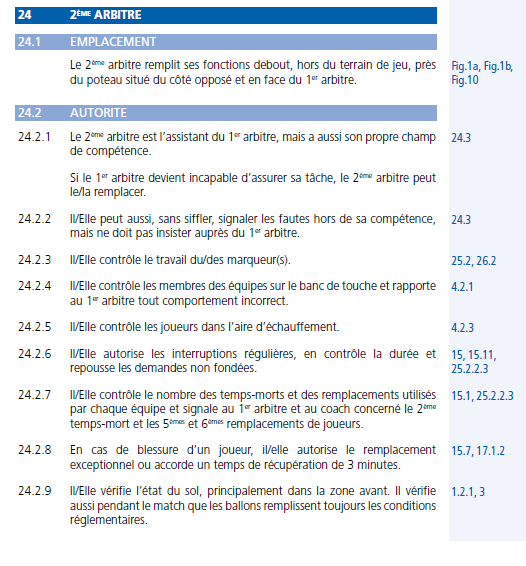 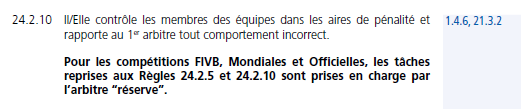 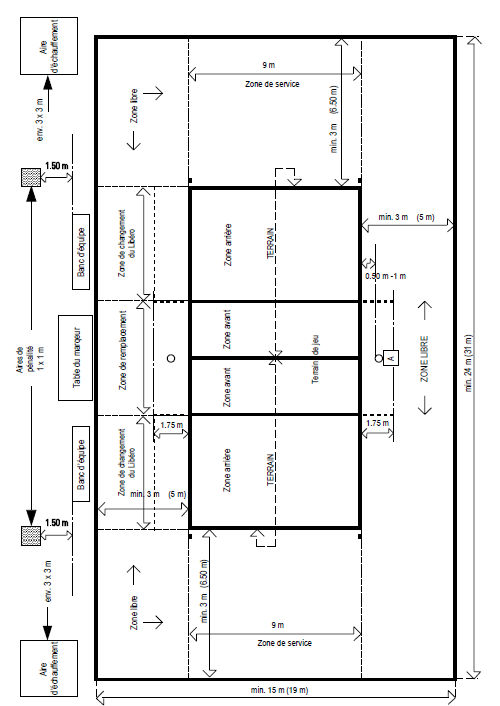 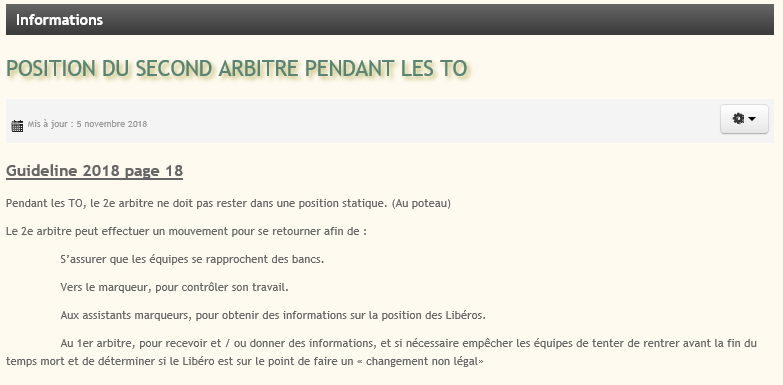 